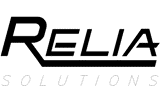 April 25, 2018Samuel SparksDean of AcademicsKeiser University5600 Lake Underhill RoadOrlando, FL 32807Dear Samuel,For over 15 years I have worked exclusively in the permanent placement of histology professionals nationwide.  I have had the opportunity to watch the demand for histology professionals evolve over this period.  Even though there have been so many technological advances and economic changes throughout the past 15 years one thing remains constant – the need for histotechs.  There are only 22 schools in the U.S. for histology not even one per state!In my personal experience in the last 2 years the demand for histotechs has increased dramatically.  My clients who in the past were only interested in experienced techs are willing to train new graduates.  My clients are also willing to make so many concessions on schedules, pay, relocation assistance and bonuses just to get the histotech that they want.  To me all indicators are this is a field that is and will continue to grow.I also want to tell you about my experience with Keiser Graduates as candidates.Without exception every Keiser Graduate that I have placed in a histology position has excelled!  All of my clients that have hired Keiser graduates from me has come back and said they have an open door for anyone else from Keiser that wants to work there.Also I know of at least 2 of your 2010 graduates who are now in histology management positions!Keiser Histology Graduates are exceptional.  They are well educated, professional and caring.  Keiser University provides an incredible service to the community.  While providing their students with entrée into a new or first career; Keiser also makes a direct impact on our community provides an excellent source of professionals for employment who enrich Central Florida in every field and at every level.   If there is anything else I can provide please let me know.  Thank You!
 Pam M. BarkerPam Barker
President/Senior Recruiting Specialist-Histology
RELIA Solutions
Specialists in Allied Healthcare Recruiting
5703 Red Bug Lake Road #330
Winter Springs, FL 32708-4969
Phone: (407)657-2027
Cell:     (407)353-5070
FAX:     (407)678-2788
E-mail: relia1@earthlink.net https://www.facebook.com/RELIASolutionsforhistologyprofessionals
www.facebook.com/PamBarkerRELIA
www.linkedin.com/in/reliasolutions
www.twitter.com/pamatrelia 